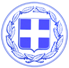                       Κως, 3 Iουνίου 2016ΔΕΛΤΙΟ ΤΥΠΟΥΘΕΜΑ : ‘’ Ο Δήμαρχος Κω κ.Κυρίτσης, ομιλητής στο Συνέδριο της ΚΕΔΕ στη Σάμο για το μεταναστευτικό.’’Στο Συνέδριο της ΚΕΔΕ που διεξάγεται στη Σάμο με θέμα : ‘’ Η Τοπική Αυτοδιοίκηση και το Μεταναστευτικό Ζήτημα-Επιπτώσεις στην Οικονομία, στην Κοινωνία και στον Τουρισμό.’,θα είναι ομιλητής ο Δήμαρχος Κω κ.Γιώργος Κυρίτσης.Η ομιλία του Δημάρχου Κω κ.Κυρίτση είναι προγραμματισμένη για τις 1 το μεσημέρι.Αναφερόμενος στα χθεσινά επεισόδια στο hot spot της Σάμου, ο Δήμαρχος Κω κ.Κυρίτσης τόνισε:‘’ Αντιλαμβάνομαι ότι είναι μια πολύ δύσκολη κατάσταση για την τοπική κοινωνία και για τον τουρισμό του νησιού.Τα επεισόδια αυτά , μετά και από όσα συνέβησαν στη Μόρια, αποτελούν σήμα κινδύνου για όλους. Να γιατί δεν έπρεπε να δημιουργηθούν δομές τέτοιου είδους, που πλέον είναι δομές μακροχρόνιες κράτησης και παραμονής, στα νησιά του Αιγαίου.’’